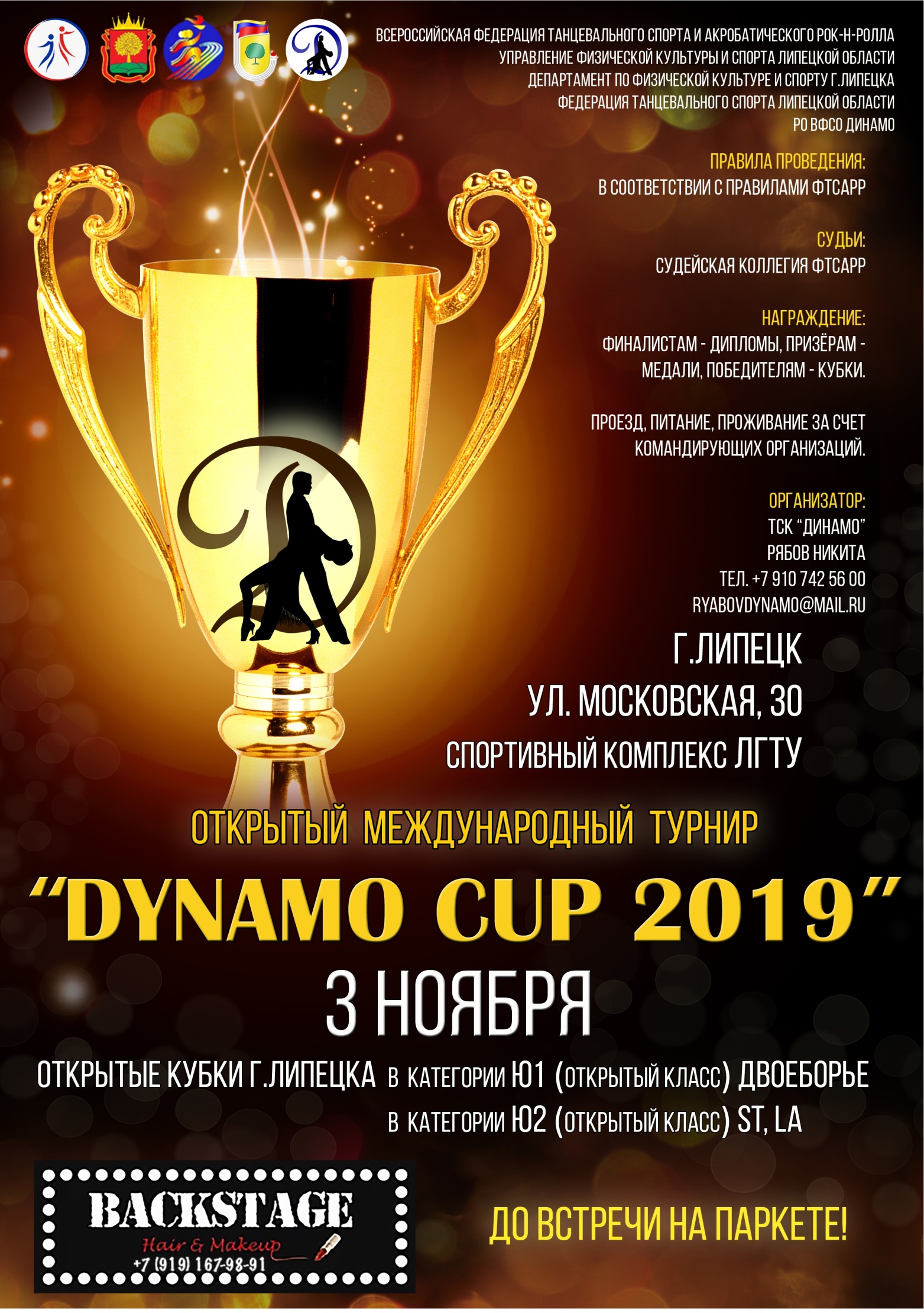 Массовый спортРегистрация участников соревнований за 1,5 часа до начала отделенияСпорт высших достижений*-Открытые муниципальные соревнования(подтверждение и присвоение разрядов)Категорияпрограммарег-явремя1.Супер беби Н-2 (соло,пары) 2014г. и мл.W,Ch08:0009:302.Дети Н-2 (соло,пары) 2012-2013г.W,CH08:0009:304.Дети 1 Н-2 (соло,пары) Н-2  2010-2011г.W,Ch08:0009:305.Кубок Медленного Вальса – Супер беби (соло,пары)W08:0009:306.КубокМедленного Вальса – Дети (соло,пары)W08:0009:307.Кубок Медленного Вальса – Дети 1 (соло,пары)W08:0009:308.Кубок Ча-Ча-Ча – Супер беби (соло,пары)Ch08:0009:309.Кубок Ча-Ча-Ча – Дети (соло,пары)Ch08:0009:3010.Кубок Ча-Ча-Ча – Дети 1 (соло,пары)Ch08:0009:3011.Дети Н-3 (соло,пары) 2012-2013г.W,S,Ch09:3011:0012.Дети 1 Н-3 (соло,пары) 2010-2011г.W,S,Ch09:3011:0013.Кубок Медленного Вальса – Дети (соло,пары)W09:3011:0014.Кубок Медленного Вальса – Дети 1 (соло,пары)W09:3011:0015.Кубок Ча-Ча-Ча – Дети (соло,пары)Ch09:3011:0016.Кубок Ча-Ча-Ча – Дети 1 (соло,пары)Ch09:3011:0017.Кубок Самбы – Дети (соло,пары)S09:3011:0018.Кубок Самбы – Дети 1 (соло,пары)S09:3011:0019.Дети 1 Н-4 (соло,пары) 2010-2011г.W,Q,S,Ch11:0012:3020.Дети 2 Н-4 (соло,пары) 2008-2009г.W,Q,S,Ch11:0012:3021.Кубок Н-4:  W,Q,S,Ch – Дети 1 (соло,пары)W,Q,S,Ch11:0012:3022.Кубок Н-4:  W,Q,S,Ch – Дети 2 (соло,пары)W,Q,S,Ch11:0012:30№Категорияпрограммарег-явремя1.Дети 1 (Н+Е)St,La12:3014:002.Дети 2+1 (Н+Е)St,La12:3014:003.Юниоры 2+1 (Е+Д)St,La12:3014:004.Взрослые+Молодежь (до В)St,La12:3014:005.Дети 1 (открытый класс)6 танцев15:0016:306.Дети 2 (Е+Д)St,La15:0016:307.Дети 2 (открытый класс)St,La15:0016:308.Юниоры 2+1 (до С)St,La15:0016:309.Юниоры 1(открытый) Кубок г. Липецка*10 танцев15:0016:3010.Молодежь(открытый класс)La15:0016:3011.Юниоры 1(открытый класс)St,La17:3019:0012.Юниоры 2 (открытый класс) г. Липецк*St,La17:3019:0013.Молодежь (открытый класс)St17:3019:0014.Взрослые+Молодежь (открытый класс)La17:3019:00